                                                    ПРОЕКТ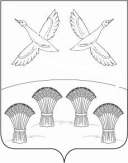 П О С Т А Н О В Л Е Н И ЕАДМИНИСТРАЦИИ СВОБОДНОГО СЕЛЬСКОГО ПОСЕЛЕНИЯПРИМОРСКО-АХТАРСКОГО РАЙОНАот _______ 2016 года                                                                        № __ хутор СвободныйОб утверждении административного регламента исполнения муниципальной функции администрацией Свободного сельского поселения Приморско – Ахтарского района «Осуществление муниципального контроля в области торговой деятельности»В соответствии с Федеральным законом от 6 октября 2003 года № 131-ФЗ «Об общих принципах организации местного самоуправления в Российской Федерации», Постановлением Правительства Российской Федерации от 16 мая 2011 года № 373 «О разработке и утверждении административных регламентов исполнения государственной функции и административных регламентов предоставления государственной услуги»», руководствуясь статьей 36 Устава Свободного      сельского      поселения     Приморско-Ахтарского  района, администрация Свободного сельского поселения Приморско – Ахтарского района постановляет:        1. Утвердить административный регламент исполнения муниципальной функции администрацией Свободного сельского поселения Приморско – Ахтарского района «Осуществление муниципального контроля в области торговой деятельности»  (прилагается).2. Постановление администрации Свободного сельского поселения Приморско-Ахтарского района от 07 августа 2014 года                                                                      № 118 «Об утверждении административного регламента администрации    Свободного сельского поселения Приморско -Ахтарского района по исполнению муниципальной функции «Осуществление муниципального контроля в сфере торговой деятельности»»,  постановление администрации Свободного сельского поселения Приморско-Ахтарского района от 19 декабря 2014 года № 252 «О внесении изменений в постановление администрации Свободного сельского поселения Приморско – Ахтарского района  от 07 августа 2014 года № 118 «Об утверждении административного регламента администрации  Свободного сельского поселения Приморско -Ахтарского района по исполнению муниципальной функции «Осуществление муниципального контроля в сфере торговой деятельности»» считать утратившими силу.3. Специалисту 1-й категории администрации Свободного сельского поселения Приморско-Ахтарского района М.В.Хлаповой настоящее постановление обнародовать и  разместить на официальном сайте Свободного сельского поселения Приморско-Ахтарского района в сети Интернет.4. Контроль за исполнением постановления оставляю за собой.5. Постановление вступает в силу со дня его официального обнародования.Глава Свободного сельского поселенияПриморско-Ахтарского района                                       В.Н.СиротаПроект подготовлен и внесенЭксперт по земельным иимущественным отношениям                                            М.И.ПлаксаПроект согласованВедущий специалист                                                          Е.В.Карпенко     ПРИЛОЖЕНИЕк постановлению администрацииСвободного сельского поселенияПриморско-Ахтарского  районаот _______ 2016  № __АДМИНИСТРАТИВНЫЙ РЕГЛАМЕНТисполнения муниципальной функции администрацией Свободного сельского поселения Приморско – Ахтарского района «Осуществление муниципального контроля в области торговой деятельности»РАЗДЕЛ I. Общие положения1.1. Наименование муниципальной функции – осуществление муниципального контроля в области торговой деятельности .Административный регламент по исполнению муниципальной функции администрацией Свободного сельского поселения Приморско-Ахтарского района  по осуществлению муниципального  контроля в области торговой деятельности (далее - Административный регламент) разработан в целях повышения качества и эффективности проверок по соблюдению обязательных требований установленных федеральными законами и законами Краснодарского края в области торговой деятельности, а также муниципальными правовыми актами и определяет сроки и последовательность действий (административных процедур) при осуществлении полномочий по муниципальному контролю в области торговой деятельности.1.2. Муниципальная функция по осуществлению муниципального контроля в области торговой деятельности исполняется администрацией Свободного сельского поселения Приморско-Ахтарского района и непосредственно осуществляется должностными лицами администрации Свободного сельского поселения Приморско-Ахтарского района (далее – комиссия).1.3. Должностные лица, осуществляющие муниципальный контроль, взаимодействуют в установленном порядке с органами государственной власти, органами прокуратуры, правоохранительными органами, предприятиями, учреждениями, организациями и общественными объединениями, а также гражданами по вопросам проведения проверок, ведения учета и обмена соответствующей информацией.Взаимодействие при проведении проверок в отношении юридических лиц, индивидуальных предпринимателей осуществляется в соответствии с Федеральным законом от 26.12.2008 N 294-ФЗ "О защите юридических лиц и индивидуальных предпринимателей при осуществлении государственного контроля (надзора) и муниципального контроля" (далее также Федеральный закон 294-ФЗ).1.4. Исполнение муниципальной функции осуществляется в соответствии со следующим перечнем нормативных правовых актов, регулирующих исполнение муниципальной функции:Конституцией Российской Федерации;Кодекс Российской Федерации об административных правонарушениях;Федеральный закон от 06.10.2003 № 131-ФЗ «Об общих принципах организации местного самоуправления в Российской Федерации;Федеральный закон от 26.12.2008 № 294-ФЗ «О защите юридических лиц и индивидуальных предпринимателей при осуществлении государственного контроля (надзора) и муниципального контроля» (далее - Закон);Федеральный закон от 28.12.2009 № 381-ФЗ «Об основах государственного регулирования торговой деятельности в Российской Федерации;Федеральный закон от 30.12.2006 № 271-ФЗ «О розничных рынках и о внесении изменений в Трудовой кодекс Российской Федерации»;Постановление Правительства Российской Федерации от 10.03.2007 № 148 «Об утверждении Правил выдачи разрешений на право организации розничного рынка;Закон Краснодарского края от 23.07.2003 № 608-КЗ «Об административных правонарушениях;Закон Краснодарского края от 31.05.2005 № 879-КЗ «О государственной политике Краснодарского края в сфере торговой деятельности»;Закон Краснодарского края от 01.03.2011 № 2195-КЗ «Об организации деятельности розничных рынков и ярмарок на территории Краснодарского края;Устав Свободного сельского поселения Приморско-Ахтарского района.1.5. Предметом муниципального контроля является соблюдение юридическими лицами, индивидуальными предпринимателями, гражданами обязательных требований, установленных федеральными законами, законами Краснодарского края в области торговой деятельности, а также муниципальными правовыми актами Свободного сельского поселения Приморско-Ахтарского района  (далее - обязательные требования), в частности в сферах:-организации розничных рынков;-размещения нестационарных торговых объектов.1.6. Права и обязанности должностных лиц при осуществлении муниципального контроля в области торговой деятельности.Должностные лица, осуществляющие муниципальный контроль, имеют право:- осуществлять муниципальный контроль в области торговой деятельности на территории Свободного сельского поселения Приморско-Ахтарского района в соответствии с законодательством Российской Федерации, законодательством Краснодарского края и муниципальными правовыми актами и в порядке, установленном настоящим Административным регламентом;- запрашивать и получать на основании мотивированных письменных запросов от органов государственной власти, юридических лиц, индивидуальных предпринимателей и граждан информацию и документы, необходимые для проверки соблюдения обязательных требований;-выдавать предписания о прекращении нарушений обязательных требований, об устранении выявленных нарушений, о проведении мероприятий по обеспечению соблюдения обязательных требований;- составлять по результатам проведенных проверок акты проверок по установленной форме в двух экземплярах, с указанием сроков устранения выявленных нарушений и  обязательным ознакомлением с ними руководителя, иного должностного лица проверяемого юридического лица, индивидуального предпринимателя, гражданина или их уполномоченных представителей;- направлять в уполномоченные органы материалы по выявленным нарушениям законодательства в области торговой деятельности для решения вопроса о привлечении виновных лиц к ответственности в соответствии с законодательством Российской Федерации.Должностные лица органа муниципального контроля при проведении проверки обязаны:- своевременно и в полной мере исполнять предоставленные в соответствии с законодательством Российской Федерации полномочия по предупреждению, выявлению и пресечению нарушений обязательных требований и требований, установленных муниципальными правовыми актами;- соблюдать законодательство Российской Федерации, права и законные интересы юридического лица, индивидуального предпринимателя, гражданина, проверка которых проводится;- проводить проверку на основании распоряжения руководителя органа муниципального контроля о ее проведении в соответствии с ее назначением;- проводить проверку только во время исполнения служебных обязанностей, выездную проверку - только при предъявлении служебных удостоверений, копии распоряжения и в случае, предусмотренном частью 5 статьи 10 Федерального закона № 294-ФЗ, копии документа о согласовании проведения проверки;- не препятствовать руководителю, иному должностному лицу или уполномоченному представителю юридического лица, индивидуальному предпринимателю, а также гражданину присутствовать при проведении проверки и давать разъяснения по вопросам, относящимся к предмету проверки;- предоставлять руководителю, иному должностному лицу или уполномоченному представителю юридического лица, индивидуальному предпринимателю, его уполномоченному представителю, гражданину, присутствующим при проведении проверки, информацию и документы, относящиеся к предмету проверки;- знакомить руководителя, иное должностное лицо или уполномоченного представителя юридического лица, индивидуального предпринимателя, его уполномоченного представителя, а также гражданина с результатами проверки;- учитывать при определении мер, принимаемых по фактам выявленных нарушений, соответствие указанных мер тяжести нарушений, их потенциальной опасности для жизни, здоровья людей, для животных, растений, окружающей среды, объектов культурного наследия (памятников истории и культуры) народов Российской Федерации, безопасности государства, для возникновения чрезвычайных ситуаций природного и техногенного характера, а также не допускать необоснованное ограничение прав и законных интересов граждан, в том числе индивидуальных предпринимателей, юридических лиц;- доказывать обоснованность своих действий при их обжаловании юридическими лицами, индивидуальными предпринимателями, а также гражданами в порядке, установленном законодательством Российской Федерации;- соблюдать сроки проведения проверки, установленные законодательством Российской Федерации;- не требовать от юридического лица, индивидуального предпринимателя и гражданина документы и иные сведения, представление которых не предусмотрено законодательством Российской Федерации;- перед началом проведения выездной проверки по просьбе руководителя, иного должностного лица или уполномоченного представителя юридического лица, индивидуального предпринимателя, его уполномоченного представителя, а также граждан ознакомить их с положениями административного регламента, в соответствии с которым проводится проверка;Должностные лица, осуществляющие муниципальный контроль, несут установленную законодательством Российской Федерации ответственность за несоблюдение требований законодательства при проведении мероприятий по муниципальному контролю в области торговой деятельности.1.7. Права лиц, в отношении которых осуществляется проверка.Руководитель, иное должностное лицо или уполномоченный представитель юридического лица, индивидуальный предприниматель, его уполномоченный представитель, а также граждане при проведении проверки имеют право:1) непосредственно присутствовать при проведении проверки, давать объяснения по вопросам, относящимся к предмету проверки;2) получать от органа муниципального контроля, его должностных лиц информацию, которая относится к предмету проверки и предоставление которой предусмотрено Федеральным законом № 294-ФЗ;3) знакомиться с результатами проверки и указывать в акте проверки о своем ознакомлении с результатами проверки, согласии или несогласии с ними, а также с отдельными действиями должностных лиц органа муниципального контроля;4) обжаловать действия (бездействие) должностных лиц органа муниципального контроля, повлёкшие за собой нарушение прав гражданина, юридического лица, индивидуального предпринимателя при проведении проверки, в административном и (или) судебном порядке в соответствии с законодательством Российской Федерации.5) привлекать Уполномоченного при Президенте Российской Федерации по защите прав предпринимателей либо уполномоченного по защите прав предпринимателей в субъекте Российской Федерации к участию в проверке.1.8. Обязанности лиц, в отношении которых осуществляются мероприятия по муниципальному контролю в области торговой деятельности:- при проведении проверок юридические лица обязаны обеспечить присутствие руководителей, иных должностных лиц или уполномоченных представителей юридических лиц; индивидуальные предприниматели обязаны присутствовать или обеспечить присутствие уполномоченных представителей, ответственных за организацию и проведение мероприятий по выполнению обязательных требований и требований, установленных муниципальными правовыми актами;- не препятствовать проведению проверок при осуществлении муниципального контроля;- не уклоняться от проведения проверок при осуществлении муниципального контроля;- исполнить в установленный срок предписание органа муниципального контроля об устранении выявленных нарушений обязательных требований или требований, установленных муниципальными правовыми актами.1.9. Результатом муниципального контроля в области торговой деятельности является акт проверки и принятие мер в отношении фактов нарушений, выявленных при проведении проверки.РАЗДЕЛ II. Требования к порядку исполнения функции по проведениюпроверок юридических лиц, индивидуальных предпринимателейи граждан 2.1. Информация о местонахождении, контактных телефонах, адресах электронной почты и графике работы администрации приводится в приложении 1 к настоящему Административному регламенту и размещена на официальном сайте Свободного сельского поселения Приморско-Ахтарского района svobodnoe-sp.ruИнформацию по вопросам исполнения муниципальной функции можно получить:а) в администрации:Контактный телефон, официальный сайт, адрес электронной почты:8 (86143) 5-75-17 аdmin-svsp@mail.ruб) на официальном сайте администрации Свободного сельского поселения Приморско-Ахтарского района svobodnoe-sp.ru в) на информационных стендах в помещении администрации Свободного сельского поселения Приморско-Ахтарского района.2.2. Для получения информации о процедурах исполнения муниципальной функции заинтересованные лица обращаются в администрацию лично, по телефону, в письменном виде почтовым отправлением или в форме электронного сообщения.2.3. Основными требованиями к информированию заявителей являются:1) достоверность предоставляемой информации;2) четкость в изложении информации;3) полнота информирования;4) наглядность форм предоставляемой информации (при письменном информировании);5) удобство и доступность получения информирования;6) оперативность предоставления информации.2.4. Информирование заинтересованных лиц организуется следующим образом:- индивидуальное информирование (в том числе с использованием электронных средств связи);- публичное информирование.Информирование проводится в форме:- устное информирование;- письменное информирование (в том числе с использованием электронных средств связи);- размещение информации в электронном виде на официальном сайте Свободного    сельского     поселения     Приморско   -  Ахтарского района: svobodnoe-sp.ru2.5. Муниципальная функция по осуществлению муниципального контроля в области торговой деятельности осуществляется бесплатно.2.6. Ежегодный план проведения плановых проверок при осуществлении муниципального контроля в области торговой деятельности разрабатывается и утверждается в соответствии с Правилами подготовки органами государственного контроля (надзора) и органами муниципального контроля ежегодных планов проведения плановых проверок юридических лиц и индивидуальных предпринимателей, утвержденных постановлением Правительства Российской Федерации от 30 июня 2010 года № 489.Утвержденный ежегодный план проведения плановых ежегодных проверок при осуществлении муниципального контроля в области торговой деятельности (далее - ежегодный план проверок) доводится до сведения заинтересованных лиц посредством его размещения на официальном Интернет-сайте администрации Свободного сельского поселения Приморско-Ахтарского района  официальных сайтах Генеральной прокуратуры Российской Федерации: http:genproc.gov.ru и прокуратуры Краснодарского края www.prokuratura-krasnodar.ru.2.7. Срок исполнения муниципальной функции.Срок проведения каждой из проверок, предусмотренных настоящим Административным регламентом, не может превышать двадцать рабочих дней.В отношении одного субъекта малого предпринимательства общий срок проведения плановых выездных проверок не может превышать пятьдесят часов для малого предприятия и пятнадцать часов для микропредприятия в год.В исключительных случаях, связанных с необходимостью проведения сложных и (или) длительных исследований, испытаний, специальных экспертиз и расследований на основании мотивированных предложений должностных лиц органа муниципального контроля, проводящих выездную плановую проверку, срок проведения выездной плановой проверки может быть продлен руководителем такого органа, но не более чем на двадцать рабочих дней, в отношении малых предприятий, микропредприятий не более чем на пятнадцать часов.РАЗДЕЛ III. Состав, последовательность и сроки выполнения административных процедур (действий), требования к порядку их выполнения 3.1. Последовательность и сроки выполнения действий при исполнении функции.Исполнение муниципальной функции осуществляется путём проведения проверок.3.2. К отношениям, связанным с осуществлением муниципального контроля в области торговой деятельности, организацией и проведением на территории муниципального образования проверок соблюдения обязательных требований юридическими лицами, индивидуальными предпринимателями, применяются положения Федерального закона № 294-ФЗ.Проведение проверок юридических лиц и индивидуальных предпринимателей включает в себя следующие административные действия:- принятие решения о проведении проверки;- направление уведомления о проведении проверки;- проведение проверки;- оформление результатов проверки.3.3. Принятие решения о проведении плановой проверки в отношении юридических лиц и индивидуальных предпринимателей.Плановые проверки в отношении юридических лиц и индивидуальных предпринимателей проводятся в соответствии с ежегодным планом проверок.Основанием для включения в ежегодный план проверок является истечение 3 лет со дня:1) государственной регистрации юридического лица, индивидуального предпринимателя;2) окончания проведения последней плановой проверки юридического лица, индивидуального предпринимателя;3) начала осуществления юридическим лицом, индивидуальным предпринимателем предпринимательской деятельности в соответствии с представленным в уполномоченный Правительством Российской Федерации в соответствующей сфере федеральный орган исполнительной власти уведомлением о начале осуществления отдельных видов предпринимательской деятельности в случае выполнения работ или предоставления услуг, требующих представления указанного уведомления.3.4. Принятие решения о проведении внеплановой проверки в отношении юридических лиц и индивидуальных предпринимателей.Основанием для проведения внеплановой проверки является:1) истечение срока исполнения юридическим лицом, индивидуальным предпринимателем ранее выданного предписания об устранении выявленных нарушений;2) поступление в орган муниципального контроля обращения (заявления) гражданина, юридического лица, индивидуального предпринимателя, информации от органов государственной власти, органов местного самоуправления, из средств массовой информации о следующих фактах;а) возникновение угрозы причинения вреда жизни, здоровью граждан, вреда животным, растениям, окружающей среде, объектам культурного наследия (памятникам истории и культуры) народов Российской Федерации, безопасности государства, а также возникновение чрезвычайных ситуаций природного и техногенного характера;б) причинение вреда жизни, здоровью граждан, вреда животным, растениям, окружающей среде, объектам культурного наследия (памятникам истории и культуры) народов Российской Федерации, безопасности государства, а также возникновение чрезвычайных ситуаций природного и техногенного характера;3) нарушение прав потребителей (в случае обращения граждан, права которых нарушены);Проведение внеплановой выездной проверки подлежит согласованию с органом прокуратуры в установленном порядке.3.5. Проверка проводится на основании распоряжения администрации Свободного сельского поселения Приморско-Ахтарского района.Типовая форма распоряжения в отношении юридических лиц и индивидуальных предпринимателей утверждена Приказом Минэкономразвития РФ от 30 апреля 2009 года № 141 «О реализации положений Федерального закона «О защите прав юридических лиц и индивидуальных предпринимателей при осуществлении государственного контроля (надзора) и муниципального контроля».В распоряжении указываются:1) наименование органа муниципального контроля;2) фамилии, имена, отчества и должности уполномоченного должностного лица (лиц) на проведение проверки, а также привлекаемых к проведению проверки экспертов, представителей экспертных организаций;3) наименование юридического лица или фамилия, имя, отчество индивидуального предпринимателя, гражданина, проверка которых проводится, местонахождение юридических лиц (его филиалов, представительств, обособленных структурных подразделений) или места жительства индивидуального предпринимателя, гражданина и места фактического осуществления ими деятельности;4) цели, задачи и предмет проверки, и срок ее проведения;5) правовые основания проведения проверки, в том числе подлежащие проверке требования, установленные федеральными законами, законами Краснодарского края и муниципальными правовыми актами;6) сроки проведения и перечень мероприятий по контролю, необходимых для достижения целей и задач проведения проверки;7) перечень административных регламентов проведения мероприятий по контролю;8) перечень документов, представление которых гражданином и юридическим лицом, индивидуальным предпринимателем необходимо для достижения целей и задач проведения проверки;9) даты начала и окончания проведения проверки.3.6. Направление уведомления о проведении проверки.О проведении плановой проверки юридическое лицо, индивидуальный предприниматель уведомляется не позднее чем в течение трех рабочих дней до начала ее проведения посредством направления копии распоряжения о начале проведения плановой проверки заказным почтовым отправлением с уведомлением о вручении или иным доступным способом.О проведении внеплановой выездной проверки, за исключением внеплановой выездной проверки, основания, проведения которой указаны в пункте 2 части 2 статьи 10 Федерального закона № 294-ФЗ, юридическое лицо, индивидуальный предприниматель уведомляется не менее чем за двадцать четыре часа до начала ее проведения любым доступным способом.3.7. Проведение проверки.3.8. Проведение документарной проверки.В процессе проведения документарной проверки в первую очередь рассматриваются документы юридического лица, индивидуального предпринимателя, имеющиеся в распоряжении органа муниципального контроля, в том числе акты предыдущих проверок, материалы рассмотрения дел об административных правонарушениях и иные документы о результатах осуществления в отношении проверяемого лица муниципального контроля.В случае если достоверность сведений, содержащихся в документах, имеющихся в органе муниципального контроля, вызывает обоснованные сомнения, либо эти сведения не позволяют оценить исполнение юридическим лицом, индивидуальным предпринимателем установленных требований, орган муниципального контроля направляет в адрес юридического лица, индивидуального предпринимателя мотивированный запрос с требованием представить иные необходимые для рассмотрения в ходе проведения документарной проверки документы. К запросу прилагается заверенная печатью копия распоряжения о проведении проверки.В течение десяти рабочих дней со дня получения мотивированного запроса юридическое лицо, индивидуальный предприниматель, обязано направить в адрес органа муниципального контроля указанные в запросе документы.Указанные в запросе документы представляются в виде копий, заверенных печатью и подписью руководителя, иного должностного лица юридического лица, индивидуального предпринимателя, его уполномоченного представителя.В случае если в ходе документарной проверки выявлены ошибки и (или) противоречия в представленных юридическим лицом, индивидуальным предпринимателем документах либо несоответствие сведений, содержащихся в этих документах, сведениям, содержащимся в имеющихся в органе муниципального контроля и (или) полученным в ходе осуществления муниципального контроля документам, информация об этом направляется гражданину, юридическому лицу или индивидуальному предпринимателю с требованием представить в течение десяти рабочих дней необходимые пояснения в письменной форме.Должностные лица органа муниципального контроля, которые проводят документарную проверку, обязаны рассмотреть представленные руководителем или иным должностным лицом юридического лица, его уполномоченным представителем, индивидуальным предпринимателем, его уполномоченным представителем пояснения и документы, подтверждающие достоверность ранее представленных документов.В случае если после рассмотрения представленных пояснений и документов, либо при отсутствии пояснений Должностные лица органа муниципального контроля, проводящие проверку, установят признаки нарушения установленных требований, орган муниципального контроля вправе провести выездную проверку.3.9. Проведение выездной проверки.Выездная проверка проводится в случае, если при документарной проверке не представляется возможным:а) удостовериться в полноте и достоверности сведений, содержащихся в имеющихся в органе муниципального контроля документах юридического лица, индивидуального предпринимателя;б) оценить соответствие деятельности юридического лица, индивидуального предпринимателя обязательным требованиям, установленным Федеральными законами и Законами субъектов Российской Федерации в области торговой деятельности, а также муниципальными правовыми актами.Выездная проверка начинается с предъявления служебного удостоверения должностными лицами органа муниципального контроля, обязательного ознакомления руководителя или иного должностного лица юридического лица, индивидуального предпринимателя, его уполномоченного представителя с распоряжением руководителя органа муниципального контроля о назначении выездной проверки и с полномочиями проводящих выездную проверку лиц, а также с целями, задачами, основаниями проведения выездной проверки, видами и объемом мероприятий по контролю, составом экспертов, представителями экспертных организаций, привлекаемых к выездной проверке, со сроками и с условиями ее проведения.Руководитель, иное должностное лицо или уполномоченный представитель юридического лица, индивидуальный предприниматель, его уполномоченный представитель обязаны предоставить должностным лицам органа муниципального контроля, проводящим выездную проверку, возможность ознакомиться с документами, связанными с целями, задачами и предметом выездной проверки, в случае, если выездной проверке не предшествовало проведение документарной проверки, а также обеспечить доступ проводящих выездную проверку должностных лиц и участвующих в выездной проверке экспертов, представителей экспертных организаций на территорию, в используемые юридическим лицом, индивидуальным предпринимателем при осуществлении деятельности здания, строения, сооружения, помещения, к используемым юридическими лицами, индивидуальными предпринимателями оборудованию, подобным объектам, транспортным средствам и перевозимым ими грузам.Органы муниципального контроля привлекают к проведению выездной проверки юридического лица, индивидуального предпринимателя экспертов, экспертные организации, не состоящие в гражданско-правовых и трудовых отношениях с юридическим лицом, индивидуальным предпринимателем, в отношении которых проводится проверка, и не являющиеся аффилированными лицами проверяемых лиц.3.10. Заверенные печатью копии распоряжения органа муниципального контроля вручаются под роспись должностными лицами органа муниципального контроля, проводящими проверку, руководителю, иному должностному лицу или уполномоченному представителю юридического лица, индивидуальному предпринимателю, его уполномоченному представителю одновременно с предъявлением служебных удостоверений.По требованию подлежащих проверке лиц должностные лица органа муниципального контроля обязаны представить информацию об этих органах, а также об экспертах, экспертных организациях в целях подтверждения своих полномочий.По просьбе руководителя, иного должностного лица или уполномоченного представителя юридического лица, индивидуального предпринимателя, его уполномоченного представителя должностные лица органа муниципального контроля обязаны ознакомить подлежащих проверке лиц с настоящим административным регламентом.3.11. Оформление результата проверки.По результатам проверки юридических лиц и индивидуальных предпринимателей при осуществлении муниципального контроля в области торговой деятельности составляется акт в двух экземплярах.Типовая форма акта проверки утверждена Приказом Минэкономразвития РФ от 30 апреля 2009 года № 141 «О реализации положений Федерального закона «О защите прав юридических лиц и индивидуальных предпринимателей при осуществлении государственного контроля (надзора) и муниципального контроля».К акту проверки прилагаются протоколы или заключения проведенных исследований, испытаний и экспертиз, объяснения работников юридического лица, работников индивидуального предпринимателя, на которых возлагается ответственность за нарушение обязательных требований или требований, установленных муниципальными правовыми актами, предписания об устранении выявленных нарушений и иные связанные с результатами проверки документы или их копии.Акт проверки утверждается руководителем органа муниципального контроля.Акт проверки оформляется непосредственно после ее завершения в двух экземплярах, один из которых с копиями приложений вручается руководителю, иному должностному лицу или уполномоченному представителю юридического лица, индивидуальному предпринимателю, его уполномоченному представителю под расписку об ознакомлении либо об отказе в ознакомлении с актом проверки. В случае отсутствия руководителя, иного должностного лица или уполномоченного представителя юридического лица, индивидуального предпринимателя, его уполномоченного представителя, а также в случае отказа проверяемого лица дать расписку об ознакомлении либо об отказе в ознакомлении с актом проверки акт направляется заказным почтовым отправлением с уведомлением о вручении, которое приобщается к экземпляру акта проверки, хранящемуся в деле органа муниципального контроля.В случае если для составления акта проверки необходимо получить заключения по результатам проведенных исследований, испытаний, специальных расследований, экспертиз, акт проверки составляется в срок, не превышающий трех рабочих дней после завершения мероприятий по контролю, и вручается руководителю, иному должностному лицу или уполномоченному представителю юридического лица, индивидуальному предпринимателю, его уполномоченному представителю под расписку либо направляется заказным почтовым отправлением с уведомлением о вручении, которое приобщается к экземпляру акта проверки, хранящемуся в деле органа муниципального контроля.Юридическое лицо, индивидуальный предприниматель, проверка которых проводилась, в случае несогласия с фактами, выводами, предложениями, изложенными в акте проверки, либо с выданным предписанием об устранении выявленных нарушений в течение пятнадцати дней с даты получения акта проверки вправе представить в  орган муниципального контроля в письменной форме возражения в отношении акта проверки и (или) выданного предписания об устранении выявленных нарушений в целом или его отдельных положений. При этом юридическое лицо, индивидуальный предприниматель вправе приложить к таким возражениям документы, подтверждающие обоснованность таких возражений, или их заверенные копии либо в согласованный срок передать их в орган муниципального контроля.По истечении установленного в предписании срока об устранении нарушения должностное лицо, ответственное за проведение проверки, осуществляет проверку исполнения или неисполнения указанных в предписании требований. По результатам проверки составляется акт в двух экземплярах. В целях подтверждения устранения нарушения к акту проверки прилагается информация, подтверждающая устранение нарушения.3.12. В случае если в ходе проверки юридических лиц и индивидуальных предпринимателей стало известно, что хозяйственная или иная деятельность, являющаяся объектом проверки, связана с нарушениями установленных требований, вопросы выявления, предотвращения и пресечения которых не относятся к компетенции органа муниципального контроля, должностные лица органа муниципального контроля обязаны направить в соответствующие уполномоченные органы информацию (сведения) о таких нарушениях.3.13. Юридические лица, индивидуальные предприниматели обязаны вести журнал учета проверок по типовой форме, утвержденной приказом Министерства экономического развития Российской Федерации от 30 апреля 2009 № 141 «О реализации положений Федерального закона «О защите прав юридических лиц и индивидуальных предпринимателей при осуществлении государственного контроля (надзора) и муниципального контроля».В журнале учета проверок работниками органа муниципального контроля осуществляется запись о проведенной проверке, содержащая сведения о наименовании органа муниципального контроля, датах начала и окончания проведения проверки, времени ее проведения, правовых основаниях, целях, задачах и предмете проверки, выявленных нарушениях и выданных предписаниях, а также указываются фамилии, имена, отчества и должности работников органа муниципального контроля, проводящих проверку, их подписи.При отсутствии журнала учета проверок в акте проверки делается соответствующая запись.3.14. Работниками органа муниципального контроля ведется учет проверок проведенных в рамках осуществления муниципального контроля в области торговой деятельности.После проведения всех процедур по осуществлению муниципального контроля в области торговой деятельности и в случае не устранения правонарушения в установленный срок  должностные лица органа муниципального контроля направляют материалы в суд для принятия дальнейших мер к правонарушителю в судебном порядке.3.15. Проведение проверки в отношении граждан.Проведение проверок в отношении граждан включает в себя следующие административные действия:принятие решения о проведении проверки;направление уведомления о проведении проверки;проведение проверки;оформление результатов проверки.3.16. Решение о проведении проверкиПроведение проверок граждан осуществляется на основании:- поступивших в орган муниципального контроля обращений (заявлений) граждан, юридических лиц, индивидуальных предпринимателей, информации от органов государственной власти, органов местного самоуправления, из средств массовой информации, иных источников о фактах нарушений обязательных требований, установленных Федеральными законами и Законами субъектов Российской Федерации в области торговой деятельности, а также муниципальными правовыми актами также;- истечение срока исполнения гражданином ранее выданного предписания об устранении выявленных нарушений.Проверка проводится на основании распоряжения администрации Свободного сельского поселения Приморско-Ахтарского района.Решение о проведение проверки оформляется в соответствии с требованиями, установленными п. 3.5 настоящего Административного регламента.3.17. Направление уведомления о проведении проверки.О проведении проверки граждане уведомляются не менее чем за двадцать четыре часа до начала ее проведения любым доступным способом.3.18. Проведение проверкиПроверка начинается с предъявления служебного удостоверения работниками органа муниципального контроля, обязательного ознакомления  гражданина с распоряжением о назначении выездной проверки и с полномочиями проводящих выездную проверку лиц, а также с целями, задачами, основаниями проведения выездной проверки, видами и объемом мероприятий по контролю, со сроками и условиями проведения проверки.Гражданин обязан  предоставить работникам органа муниципального контроля, проводящим выездную проверку, возможность ознакомиться с документами, связанными с целями и задачами и предметом выездной проверки.По просьбе гражданина должностные лица органа муниципального контроля обязаны ознакомить подлежащих проверке лиц с настоящим административным регламентом.3.19. Оформление результата проверки.Оформление результата проверки граждан производится  в соответствии с требованиями установленными 3.11. настоящего административного регламента.3.20. Блок схема последовательности административных процедур проведения проверок представлена в приложении 2 к настоящему Административному регламенту.РАЗДЕЛ IV. Порядок и формы контроля за исполнениемадминистративного регламента4.1. Должностные лица органа муниципального контроля в случае ненадлежащего исполнения соответственно функций, служебных обязанностей, совершения противоправных действий (бездействия) при проведении проверки несут ответственность в соответствии с законодательством Российской Федерации.4.2. Глава Свободного сельского поселения Приморско-Ахтарского района осуществляет контроль за исполнением должностными лицами служебных обязанностей, ведет учет случаев ненадлежащего исполнения должностными лицами служебных обязанностей, проводит соответствующие служебные расследования и принимает в соответствии с законодательством Российской Федерации меры в отношении таких должностных лиц.4.3. Текущий контроль за соблюдением и исполнением законодательства и положений настоящего административного регламента в ходе исполнения муниципальной функции осуществляется путём проведения проверок должностных лиц главой Свободного сельского поселения Приморско-Ахтарского района.Периодичность осуществления текущего контроля определяется главой Свободного сельского поселения Приморско-Ахтарского района.4.4. Порядок и периодичность осуществления плановых и внеплановых проверок полноты и качества исполнения муниципальной функции, в том числе порядок и формы контроля за полнотой и качеством исполнения муниципальной функции.4.4.1. Контроль за полнотой и качеством исполнения муниципальной функции включает в себя проведение плановых и внеплановых проверок.4.4.2. Плановые и внеплановые проверки проводятся комиссией.Проведение плановых проверок полноты и качества исполнения муниципальной функции осуществляется в соответствии с утверждённым графиком, но не реже одного раза в год.Внеплановые проверки проводятся по обращениям юридических лиц, индивидуальных предпринимателей, граждан с жалобами на нарушение их прав и законных интересов в ходе исполнения муниципальной функции, а также на основании документов и сведений, указывающих на нарушение исполнения административного регламента.В ходе плановых и внеплановых проверок:проверяется знание ответственными лицами требований настоящего административного регламента, нормативных правовых актов, устанавливающих требования к исполнению муниципальной функции;проверяется соблюдение сроков и последовательности исполнения административных процедур;выявляются нарушения прав юридических лиц, индивидуальных предпринимателей, граждан, недостатки, допущенные в ходе исполнения муниципальной функции.4.4.3. По результатам проведённых проверок в случае выявления нарушения порядка исполнения муниципальной функции, прав юридических лиц, индивидуальных предпринимателей, граждан виновные лица привлекаются к ответственности в соответствии с законодательством Российской Федерации и принимаются меры по устранению нарушений.4.5. О мерах, принятых в отношении виновных в нарушении законодательства Российской Федерации должностных лиц, в течение десяти дней со дня принятия таких мер комиссия обязана сообщить в письменной форме юридическому лицу, индивидуальному предпринимателю, гражданину, права и (или) законные интересы которых нарушены.4.6. Ответственность должностных лиц, муниципальных служащих за решения и действия (бездействие), принимаемые (осуществляемые) в ходе исполнения муниципальной функции.Должностные лица, муниципальные служащие, участвующие в исполнении муниципальной функции, несут персональную ответственность за принятие решений и действия (бездействие) при исполнении муниципальной функции.Персональная ответственность устанавливается в должностных инструкциях в соответствии с требованиями законодательства Российской Федерации.4.7. Положения, характеризующие требования к порядку и формам контроля за исполнением муниципальной функции, в том числе со стороны граждан, их объединений и организаций.Порядок и формы контроля за исполнением муниципальной функции должны отвечать требованиям непрерывности и действенности (эффективности).РАЗДЕЛ V. Досудебный (внесудебный) порядок обжалования решений идействий (бездействия) органов, осуществляющих муниципальнуюфункцию, а также их должностных лиц, муниципальных служащих5.1. Лицо, в отношении которого проводилась проверка соблюдения жилищного законодательства, либо его уполномоченный представитель, имеет право на досудебное (внесудебное) обжалование действий (бездействия) и решений, принятых (осуществляемых) органом, осуществляющим муниципальную функцию, их должностными лицами, муниципальными служащими в ходе осуществления муниципальной функции (далее - досудебное (внесудебное) обжалование).5.2. Предметом досудебного (внесудебного) обжалования являются конкретное решение и действия (бездействие) органа, осуществляющего муниципальную функцию, а также действия (бездействие) должностных лиц, муниципальных служащих в ходе осуществления муниципальной функции, в результате которых нарушены права заявителя.5.3. Ответ на жалобу не даётся в случае:отсутствия указания фамилии заявителя или почтового адреса, по которому должен быть направлен ответ (в случае если в указанном обращении содержатся сведения о подготавливаемом, совершаемом или совершённом противоправном деянии, а также о лице, его подготавливающем, совершающем или совершившем, обращение подлежит направлению в уполномоченный  орган в соответствии с его компетенцией);если текст письменной жалобы не поддаётся прочтению, о чём в течение семи дней со дня регистрации жалобы сообщается заявителю, направившему её, если его фамилия или почтовый адрес поддаются прочтению;поступления от заявителя обращения о прекращении рассмотрения ранее направленной жалобы;наличия в жалобе нецензурных либо оскорбительных выражений, угрозы жизни, здоровью и имуществу должностного лица, а также членам его семьи (в этом случае в адрес заявителя направляется письмо о недопустимости злоупотребления своим правом);если в жалобе обжалуется судебное решение (в таком случае в течение семи дней со дня регистрации жалоба возвращается заявителю с разъяснением порядка обжалования данного судебного решения);если в жалобе содержится вопрос, на который заявителю неоднократно давались письменные ответы по существу в связи с ранее направляемыми в один и тот же орган или одному и тому же должностному лицу обращениями, и при этом в жалобе не приводятся новые доводы или обстоятельства (в этом случае заявитель уведомляется о безосновательности  направления очередной жалобы и прекращении с ним переписки по данному вопросу);если ответ по существу поставленного в жалобе вопроса не может быть дан без разглашения сведений, составляющих государственную или иную охраняемую федеральным законом тайну (в этом случае заявителю  сообщается о невозможности дать ответ по существу поставленного в нём вопроса в связи с недопустимостью разглашения указанных сведений).В случае если причины, по которым ответ по существу поставленных в обращении вопросов не мог быть дан, в последующем были устранены, заявитель вправе вновь направить жалобу в уполномоченный орган.5.4. Основания для приостановления рассмотрения жалобы отсутствуют.5.5. Основанием для начала процедуры досудебного (внесудебного) обжалования являются направление заявителем жалобы.Жалоба подается в письменной форме на бумажном носителе, в электронной форме в орган, исполняющий муниципальную функцию. Жалобы на решения, принятые руководителем органа, осуществляющего муниципальную функцию, подаются главе Свободного сельского поселения Приморско-Ахтарского района.Жалоба должна содержать:1) наименование органа, исполняющего муниципальную функцию, должностного лица органа, исполняющего муниципальную функцию либо муниципального служащего, решения и действия (бездействие) которых обжалуются;2) фамилию, имя, отчество (последнее - при наличии), сведения о месте жительства заявителя - гражданина либо наименование, сведения о месте нахождения заявителя - юридического лица, индивидуального предпринимателя, а также номер (номера) контактного телефона, адрес (адреса) электронной почты (при наличии) и почтовый адрес, по которым должен быть направлен ответ заявителю;3) сведения об обжалуемых решениях и действиях (бездействии) органа, исполняющего муниципальную функцию, должностного лица органа, исполняющего муниципальную функцию, либо муниципального служащего;4) доводы, на основании которых заявитель не согласен с решением и действием (бездействием) органа, исполняющего муниципальную функцию, должностного лица органа, исполняющего муниципальную функцию, либо муниципального служащего. Заявителем могут быть представлены документы (при наличии), подтверждающие доводы заявителя, либо их копии.5.6. Заявитель имеет право на получение информации и документов, необходимых для обоснования и рассмотрения жалобы, посредством обращения в письменной либо устной форме.5.7. Орган которому может быть направлена жалоба заявителя в досудебном (внесудебном) порядке являются:Глава Свободного сельского поселения Приморско-Ахтарского района.5.8. Заявители имеют право на получение информации и документов, необходимых для обоснования и рассмотрения обращения.При рассмотрении обращения заявителю предоставляется возможность ознакомления с документами и материалами, касающимися рассмотрения обращения, если это не затрагивает права, свободы и законные интересы других лиц и если в указанных документах и материалах не содержатся сведения, составляющие государственную или иную охраняемую федеральным законом тайну.5.9. Поступившая жалоба подлежит рассмотрению в течение пятнадцати рабочих дней со дня её регистрации.5.10. По итогам рассмотрения жалобы принимается решение о признании обращения обоснованным, частично обоснованным или необоснованным.5.11. В случае признания обращения необоснованным заявитель об этом уведомляется, ему разъясняется порядок обращения в суд с указанием юрисдикции и адреса суда.5.12. В случае признания обращения обоснованным (частично обоснованным) в орган, решения и действия (бездействие) которого обжалуются, а также решения и действия (бездействие) должностных лиц, муниципальных служащих которых обжалуются, направляется обязательное для исполнения предписание, констатирующее с обязательной ссылкой на нормативные правовые акты, выявленные нарушения при исполнении муниципальной функции,  устанавливающее сроки для устранения нарушений, содержащее рекомендации о принятии мер по устранению причин нарушения прав, свобод и законных интересов заявителя, рекомендации о привлечении к дисциплинарной ответственности лиц, допустивших нарушения при исполнении муниципальной функции.Одновременно заявитель уведомляется в письменной форме и по желанию заявителя в электронной форме о признании обращения обоснованным (частично обоснованным) и о принятых мерах.Глава Свободного сельского поселенияПриморско-Ахтарского района                                                   В.Н.СиротаПРИЛОЖЕНИЕ № 1к административному регламентуисполнения муниципальнойфункции «Осуществлениемуниципального контроля вобласти торговой деятельности»Информация об адресах и телефонах органов,задействованных в предоставлении муниципальной функцииГлава Свободного сельского поселенияПриморско-Ахтарского района                                                   В.Н.Сирота ПРИЛОЖЕНИЕ № 2к административному регламентуисполнения муниципальной функции«Осуществление муниципального                                                  контроля в области торговой деятельности »Блок-схема последовательности действийисполнения Муниципальной функцииГлава Свободного сельского поселенияПриморско-Ахтарского района                                                   В.Н.Сирота№ п/пНаименованиеорганизацииНаименованиеорганизацииЮридический адресЮридический адресГрафик работыГрафик работыТелефоныТелефоныАдреса электронной почты и сайтаАдреса электронной почты и сайтаАдреса электронной почты и сайта122334455666Орган, непосредственно предоставляющий услугуОрган, непосредственно предоставляющий услугуОрган, непосредственно предоставляющий услугуОрган, непосредственно предоставляющий услугуОрган, непосредственно предоставляющий услугуОрган, непосредственно предоставляющий услугуОрган, непосредственно предоставляющий услугуОрган, непосредственно предоставляющий услугуОрган, непосредственно предоставляющий услугуОрган, непосредственно предоставляющий услугуОрган, непосредственно предоставляющий услугуОрган, непосредственно предоставляющий услугу1Администрация Свободного сельского поселения, Приморско-Ахтарского района (Отдел имущественных и земельных отношений, далее – Отдел)Краснодарский край, Приморско-Ахтарский район х. Свободный,ул. Ленина 18Краснодарский край, Приморско-Ахтарский район х. Свободный,ул. Ленина 18Понедельник - пятница – с 8.00 до 17.15,четверг не приемный день; пятница – с 8.00 до 16.00  перерыв – с 12.00 до 14.00,выходные дни – суббота, воскресеньеПонедельник - пятница – с 8.00 до 17.15,четверг не приемный день; пятница – с 8.00 до 16.00  перерыв – с 12.00 до 14.00,выходные дни – суббота, воскресеньеТелефон - 8(86143) 5-75-34; Факс - 8(86143) 5-75-17Телефон - 8(86143) 5-75-34; Факс - 8(86143) 5-75-17Телефон - 8(86143) 5-75-34; Факс - 8(86143) 5-75-17Телефон - 8(86143) 5-75-34; Факс - 8(86143) 5-75-17Электронный адрес: admin-svsp@mail.ruОфициальный сайт:svobodnoe-sp.ruЭлектронный адрес: admin-svsp@mail.ruОфициальный сайт:svobodnoe-sp.ruОрганы, участвующие в предоставлении услугиОрганы, участвующие в предоставлении услугиОрганы, участвующие в предоставлении услугиОрганы, участвующие в предоставлении услугиОрганы, участвующие в предоставлении услугиОрганы, участвующие в предоставлении услугиОрганы, участвующие в предоставлении услугиОрганы, участвующие в предоставлении услугиОрганы, участвующие в предоставлении услугиОрганы, участвующие в предоставлении услугиОрганы, участвующие в предоставлении услугиОрганы, участвующие в предоставлении услугиМуниципальное казенное учреждение «Приморско-Ахтарский районный многофункциональный центр  по предоставлению государственных и муниципальных услуг» (далее – МКУ «МФЦ»).Краснодарский край, г. Приморско-Ахтарск,ул. Фестивальная, д. 57.Краснодарский край, г. Приморско-Ахтарск,ул. Фестивальная, д. 57.понедельник - пятница с 8-00 до 20-00, без перерыва на обед, в субботу с 8-00 до 13-00 без перерыва на обед.             Выходной день: воскресенье.понедельник - пятница с 8-00 до 20-00, без перерыва на обед, в субботу с 8-00 до 13-00 без перерыва на обед.             Выходной день: воскресенье.Телефон 8(86143)3-18-37Факс 8(86143) 3-18-38Телефон 8(86143)3-18-37Факс 8(86143) 3-18-38Электронный адрес: mfc.prahtarsk@mail.ru​Официальный сайт:mfc-prahtarsk.ruЭлектронный адрес: mfc.prahtarsk@mail.ru​Официальный сайт:mfc-prahtarsk.ruЭлектронный адрес: mfc.prahtarsk@mail.ru​Официальный сайт:mfc-prahtarsk.ru